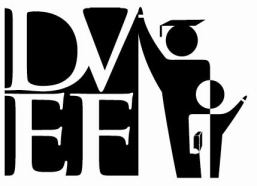 DEER VALLEY EDUCATION FOUNDATIONThe Virginia and David McElyea Scholarship for Educational ExcellenceSCHOLARSHIP APPLICATION2012 - 2013This $2,000 one time scholarship is offered exclusively to DVUSD high school seniors who will be attending a four year college/university and pursuing a degree in Science, Technology, Engineering, or Math. Amount of scholarship: $2,000Applications must be received at DVEF office (located in the District office) no later than 4PM,April 18th, 2013Applications will be considered based on the following criteria:Student must be enrolled in an accredited 4-year college/university in the fall 2013 and pursuing a degree in Science, Technology, Engineering, or Math.Demonstrated academic excellenceExtra-curricular high school and community activitiesPersonal essayTwo letters of recommendationApplications must be returned to your school counselor prior to the deadline date.  Counselor needs to review, sign, and submit application to the DVEF office. Scholarship deadline is 4pm, April 18th, 2013SCHOLARSHIP APPLICATIONName: Address:                                                                              City:Birthdate (mm/dd/yyyy):                                                      Phone:                                                                                Cell Phone:Student ID#:                                                                        e-mail address:Name of High School:                                                            GPA:Expected date of graduation (mm/yyyy):                                 College you will be attending: _______________________ Selected Major: ____________________________What is your career interest? ___________________________________________________________________________ ______________________________________________________________________________________________________________________________________________________DEER VALLEY EDUCATION FOUNDATIONThe Virginia and David McElyea Scholarship for Educational ExcellenceSCHOLARSHIP APPLICATION2012 - 20131.  Activities (attach additional sheet if necessary)Please list all community and activities which you have participated while in high school.  Include sports, student government, volunteer projects, paid employment, etc. within the last four years.Activity                                                         How Long?                Special Honors___________________________________     ______ to ______       _______________________________________________________     ______ to ______       _______________________________________________________     ______ to ______       _______________________________________________________     ______ to ______       _______________________________________________________     ______ to ______       _______________________________________________________     ______ to ______       _______________________________________________________     ______ to ______       _______________________________________________________     ______ to ______       _______________________________________________________     ______ to ______       _______________________________________________________     ______ to ______       _______________________________________________________     ______ to ______       _______________________________________________________     ______ to ______       ____________________Any additional information re: community and high school activities that may be beneficial for us to know (please be brief):____________________________________________________________________________________________________________________________________________________________________________________________________________________________________________________________________________________________________________________________________________________________________________________________________________________________________________________________2.  Applicant Appraisal Forms: Please include 2 Academic Applicant Appraisal Forms from 2 different people affirming your qualifications.  At least (1) of the appraisal forms MUST be from one of your current high school teachers.3. Additional Information: On a separate sheet, please briefly supply us with any additional information you think may be beneficial for us to know.4. School Record: (please attach unofficial transcript)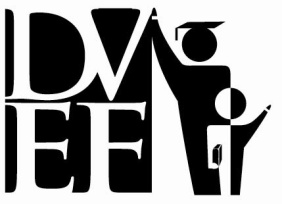 DEER VALLEY EDUCATION FOUNDATIONThe Virginia and David McElyea Scholarship for Educational ExcellenceSCHOLARSHIP APPLICATION2012 - 20135. Essay Topic: What does creativity and innovation have to do with math and science and what skills do you have that will allow you to connect your creativity with your educational course and future profession?Essay should be 500 words or less on a separate sheet, typed, and double-spaced; no smaller than 10-point, easy-to-read font; margins should be no less than 1 inch.CERTIFICATIONI certify that the essay and additional information included in this application is my work and all the information is true and complete to the best of my knowledge and. I realize that failure to comply with a request for further information may prevent the applicant from receiving scholarship.  I will supply any additional information the Deer Valley Education Foundation may request.  Permission is hereby given to release information requested for consideration with this scholarship application. APPLICANT SIGNATURE ____________________________________________Date___________________//////////////////////////////////////////////////////////////////////////////////////This section to be completed by School Counselor onlyCounselor Approval: ______________________________________ Date: ___________Notes:__________________________________________________________________________________________________________________________________________________________________________________________________________________________________________This section to be completed by DVEF onlyScholarship Recipient?     Yes__         No__ Final GPA: ______________DVEF INFO:  Ck payable to: ________________ CK#_____________    DATE: ________________Notes:__________________________________________________________________________________________________________________________________________________________________________________________________________________________________________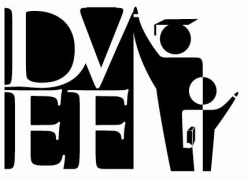 DEER VALLEY EDUCATION FOUNDATIONThe Virginia and David McElyea Scholarship for Educational ExcellenceSCHOLARSHIP APPLICATION2012 - 2013ACADEMIC APPLICANT APPRAISAL            Student Name ________________________________________________________   Student ID# _____________________________________STUDENT INSTRUCTIONS:  Have this section completed by a school administrator, counselor, or teacher who knows your academic       accomplishments.  Have him/her place the completed appraisal in a sealed envelope and sign the seal for security.  Enclose the unopened envelope with completed application.  This form should be completed by someone other than a family member.     Appraiser’s Instructions:  Please write whatever you think is important about this student, including a description of academic and personal characteristics.  We are particularly interested in the candidate’s maturity, integrity, leadership potential, special talents, enthusiasm, concern for others, respect accorded by faculty, and reaction to setbacks that will help us to differentiate this student from others.  Also include how long you have known the student and in what context.  You may attach a separate letter if you wish.  Place the completed appraisal in a sealed envelope and sign the seal for security.  Return the sealed envelope to the student.                                    I recommend this student:         With reservation          Fairly strongly         Strongly         Enthusiastically Additional Information: _____________________________________________________________________________________________________________________________________________________________________________________________________________________________________________________________________________________________________________________________________Your Name:                                                                           Title:                               Ph#: How do you know this student (what class/club/etc.)?_______________________________________________ What year(s) did you interact with this student? __________________________________________________                                                               Your address: ________________________________City:___________________________________________Signature: ________________________________________________________Date:_____________________DEER VALLEY EDUCATION FOUNDATIONThe Virginia and David McElyea Scholarship for Educational ExcellenceSCHOLARSHIP APPLICATION2012 - 2013ACADEMIC APPLICANT APPRAISAL            Student Name ________________________________________________________   Student ID# _____________________________________STUDENT INSTRUCTIONS:  Have this section completed by a school administrator, counselor, or teacher who knows your academic       accomplishments.  Have him/her place the completed appraisal in a sealed envelope and sign the seal for security.  Enclose the unopened envelope with completed application.  This form should be completed by someone other than a family member.     Appraiser’s Instructions:  Please write whatever you think is important about this student, including a description of academic and personal characteristics.  We are particularly interested in the candidate’s maturity, integrity, leadership potential, special talents, enthusiasm, concern for others, respect accorded by faculty, and reaction to setbacks that will help us to differentiate this student from others.  Also include how long you have known the student and in what context.  You may attach a separate letter if you wish.  Place the completed appraisal in a sealed envelope and sign the seal for security.  Return the sealed envelope to the student.                                    I recommend this student:         With reservation          Fairly strongly         Strongly         Enthusiastically Additional Information: _____________________________________________________________________________________________________________________________________________________________________________________________________________________________________________________________________________________________________________________________________Your Name:                                                                           Title:                               Ph#: How do you know this student (what class/club/etc.)?_______________________________________________ What year(s) did you interact with this student? __________________________________________________                                                               Your address: ________________________________City:___________________________________________Signature: ________________________________________________________Date:_____________________      Please rate this student in terms of:      Please rate this student in terms of:      Please rate this student in terms of:      Please rate this student in terms of:      Please rate this student in terms of:      Please rate this student in terms of:      Please rate this student in terms of:      Please rate this student in terms of:No basis                 BelowAverageAverageGood Above AverageVery Good Well Above AverageExcellent Top 10%One of the TopFew Encountered in my Career Academic achievement Extracurricular accomplishments Personal qualities and character Creativity, original thought Motivation Self-confidence , initiative Intellectual ability Written expression of ideas Effective class discussion Disciplined work habits Potential for growth      Please rate this student in terms of:      Please rate this student in terms of:      Please rate this student in terms of:      Please rate this student in terms of:      Please rate this student in terms of:      Please rate this student in terms of:      Please rate this student in terms of:      Please rate this student in terms of:No basis                 BelowAverageAverageGood Above AverageVery Good Well Above AverageExcellent Top 10%One of the TopFew Encountered in my Career Academic achievement Extracurricular accomplishments Personal qualities and character Creativity, original thought Motivation Self-confidence , initiative Intellectual ability Written expression of ideas Effective class discussion Disciplined work habits Potential for growth